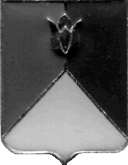 РОССИЙСКАЯ  ФЕДЕРАЦИЯАДМИНИСТРАЦИЯ КУНАШАКСКОГО  МУНИЦИПАЛЬНОГО РАЙОНА ЧЕЛЯБИНСКОЙ ОБЛАСТИПОСТАНОВЛЕНИЕот 07.05.2020 г.  №623В целях приведения в соответствие с действующим Федеральным законом от 29.12.2012 года N 273-ФЗ «Об образовании в Российской Федерации»ПОСТАНОВЛЯЮ:          1. Внести изменения в Устав Муниципального казённого дошкольного образовательного учреждения «Центр развития ребенка – детский сад «Теремок» с. Кунашак согласно приложению.	2. Заведующему  Муниципального казённого дошкольного образовательного учреждения «Центр развития ребенка – детский сад «Теремок» с.Кунашак  Гаттаровой О.Р. зарегистрировать данное постановление в Межрайонной ИФНС России №17 по Челябинской области. 3. Начальнику отдела информационных технологий Ватутину В.Р. опубликовать настоящее постановление на официальном сайте Кунашакского муниципального района в сети Интернет. 4. Организацию исполнения настоящего постановления возложить на руководителя Управления образования администрации Кунашакского муниципального района Макмулову А.Р.Глава района		                                                                           С.Н. Аминов	Приложение к      постановлению    Администрации Кунашакского муниципального районаот 07.05.2020г.   №623Изменения №2в Устав Муниципального казённого дошкольного образовательного учреждения «Центр развития ребенка – детский сад «Теремок» с. Кунашак	1. Пункты 3.10. – 3.24. Устава изложить в новой редакции следующего содержания: «3.10. В Учреждении  формируются коллегиальные органы управления, к которым относятся:Общее собрание работников (далее – Общее собрание); Педагогический совет;Родительский комитет. 	Структура, порядок формирования, срок полномочий и компетенция органов управления Учреждением, порядок принятия ими решений и выступления от имени Учреждения устанавливаются настоящим Уставом в соответствии с законодательством Российской Федерации. 	3.11. Функции и полномочия Учредителя: 1) выполнение функций и полномочий Учредителя Учреждения при его создании, реорганизации, изменении типа и ликвидации; 2) утверждение Устава Учреждения, а также вносимых в него изменений; 3) назначение руководителя Учреждения  и прекращение его полномочий;4) заключение и прекращение трудового договора с руководителем Учреждения; 5) осуществление финансового обеспечения деятельности Учреждения; 6) определение порядка составления и утверждения отчёта о результатах деятельности Учреждения и об использовании закреплённого за ним муниципального имущества;7) установление порядка составления, утверждения и ведения бюджетных смет; 8) осуществление контроля деятельности  Учреждения  в соответствии с законодательством Российской Федерации; 9) принятие решения о реорганизации и ликвидации  Учреждения,  об изменении его типа и переименовании Учреждения;10) назначение ликвидационной комиссии и утверждение промежуточного и окончательного ликвидационных балансов; 11) учёт детей, подлежащих обучению  по образовательным программам дошкольного образования, закрепление за образовательной организацией  определенной территории муниципального образования  «Кунашакский муниципальный район»;14) согласование программы развития образовательной организации; 15) осуществление иных функций и полномочий Учредителя, установленных федеральными законами и нормативными правовыми актами Президента Российской Федерации и Правительства Российской Федерации, нормативными правовыми актами Челябинской области, правовыми актами муниципального образования «Кунашакский муниципальный район». 	3.12. Непосредственное руководство Учреждением  осуществляет заведующий, назначаемый на должность Учредителем.	Запрещается занятие должности заведующей Учреждением лицами, которые не допускаются к педагогической деятельности по основаниям, установленным трудовым законодательством Российской Федерации. Заместители назначаются на должность заведующей Учреждением.	3.13. К компетенции заведующей Учреждением относятся вопросы осуществления руководства деятельностью Учреждения, за исключением вопросов, отнесенных федеральными законами, законодательством  Челябинской области к компетенции Учредителя Учреждения. 	Заведующий осуществляет свою деятельность на основании трудового договора, заключаемого с Учредителем. Заведующей имеет право передать часть своих полномочий заместителям, в том числе на период своего временного отсутствия.	3.14. Заведующий несёт ответственность за руководство образовательной, научной, воспитательной работой и организационно-хозяйственной деятельностью Учреждения.	3.15. Заведующий Учреждением без доверенности действует от имени Учреждения, в том числе представляет его интересы и совершает сделки от его имени. 	3.16. В обязанности заведующей  входит:- осуществление руководства образовательной организацией; - обеспечение системной образовательной (учебно-воспитательной) и административно-хозяйственной работы образовательной организации; - обеспечение реализации федерального государственного образовательного стандарта; - формирование контингента обучающихся, обеспечение охраны их жизни и здоровья во время образовательного процесса;- соблюдение прав и свобод обучающихся, родителей (законных представителей) несовершеннолетних обучающихся, работников образовательной организации в установленном законодательством Российской Федерации порядке;- определение стратегии, цели и задач развития учреждения, принятие решения о программном планировании его работы, участии образовательной организации в различных программах и проектах;-обеспечение соблюдения требований, предъявляемых к условиям образовательного процесса, образовательным программам, результатам деятельности  учреждения  и качеству образования; - непрерывное повышение качества образования в учреждение;- обеспечение объективности оценки качества образования обучающихся в учреждение; - осуществление разработки, утверждения и реализации программ развития учреждения; - осуществление реализации образовательной программы учреждения, учебных планов, учебных программ курсов, дисциплин, календарных учебных графиков, настоящего Устава и правил внутреннего трудового распорядка;- обеспечение реализации в полном объеме соответствие качества подготовки обучающихся установленным требованиям, соответствие применяемых форм, средств, методов обучения и воспитания возрастным, психофизическим особенностям, склонностям, способностям, интересам и потребностям обучающихся; - создание безопасных условий обучения, воспитания обучающихся, присмотра и ухода за обучающимися, их содержания, в соответствии с установленными нормами, обеспечивающими жизнь и здоровье обучающихся, работников учреждения; - поддержание благоприятного морально–психологического климата в коллективе.- в пределах своих полномочий заведующий учреждения: - распоряжается бюджетными средствами, обеспечивает результативность и эффективность их использования; - в пределах установленных средств формирует фонд оплаты труда с разделением его на базовую и стимулирующую часть;- решает кадровые, административные, финансовые, хозяйственные и иные вопросы в соответствии с настоящим Уставом; - осуществляет подбор и расстановку кадров  учреждения;- принимает в образовательную организацию  работников, заключает и расторгает с работниками трудовые договора; - создает условия для непрерывного повышения квалификации работников;- обеспечивает установление заработной платы работников образовательной организации, в том числе стимулирующей части (надбавок, доплат к окладам, ставкам), выплату в полном объёме заработной платы, причитающейся работникам, в сроки, установленные коллективным договором, правилами внутреннего трудового распорядка, трудовыми договорами; - принимает меры по обеспечению безопасности и условий труда, соответствующих требованиям охраны труда; - принимает меры по обеспечению образовательной организации  квалифицированными кадрами, рациональному использованию и развитию их профессиональных знаний и опыта, обеспечивает формирование резерва кадров в целях замещения вакантных должностей в учреждении;- организует и координирует реализацию мер по повышению мотивации  работников к качественному труду; - создает условия, обеспечивающие участие работников в управлении образованием учреждения;- принимает локальные нормативные акты учреждения, содержащие нормы трудового права, в том числе по вопросам установления системы оплаты труда с учетом мнения представительного органа работников; - представляет учреждение в государственных, муниципальных, общественных и иных органах, учреждениях, иных организациях;- обеспечивает учет, сохранность и пополнение учебно-материальной базы, соблюдение правил санитарно-гигиенического режима и охраны труда, учет и хранение документации, привлечение для осуществления деятельности, предусмотренной настоящим Уставом, дополнительных источников и материальных средств; - обеспечивает представление Учредителю и общественности ежегодного отчета о поступлении, расходовании финансовых и материальных средств и отчёта о результатах самообследования учреждения; - выполняет правила по охране труда и пожарной безопасности;- планирует и организует работу учреждения  в целом и образовательного процесса, осуществляет контроль  за ходом и результатами образовательного процесса, отвечает за качество и эффективность работы учреждения; - организует работу по исполнению решений вышестоящих органов. 	3.17. Педагогический совет – постоянно действующий коллегиальный орган управления образовательной организации, в задачи которого входит совершенствование качества образовательного процесса, его условий и результатов;	Членами Педагогического совета  являются все педагогические работники образовательной организации. Председателем Педагогического совета является заведующий. Секретарь Педагогического совета избирается сроком на один год;	На заседания Педагогического совета могут приглашаться обучающиеся, родители (законные представители) несовершеннолетних обучающихся;	Заседания Педагогического совета проводятся не реже четырёх раз в течение учебного года;	Педагогический совет может собираться по инициативе директора,  Общего собрания  работников  образовательной организации;	Решения Педагогического совета принимаются открытым голосованием. Решения Педагогического совета являются правомочными, если на заседании присутствовало не менее двух третей состава и за них проголосовало не менее двух третей присутствующих. При равном количестве голосов "за" и "против" решающим является голос председателя Педагогического совета ;	Решения Педагогического совета являются обязательными для всех педагогических работников учреждения. 	3.18. К исключительной компетенции Педагогического совета учреждения  относятся: 	1) выбор вариантов содержания образования, форм и методов учебно- воспитательного процесса, способов их реализации;	2) организация работы по повышению квалификации педагогических работников, развитию их творческих инициатив;	3) принятие решения о переводе обучающегося в следующий класс, условном переводе в следующий класс, а также об оставлении обучающегося на повторное обучение; 	4) разработка и  принятие программы развития, образовательных программ; 	5) введение новых методик образовательного процесса и образовательных технологий. 	3.19. Педагогический совет вправе самостоятельно выступать от имени учреждения, действовать в интересах учреждения добросовестно и разумно, осуществлять взаимоотношения с органами власти, организациями и общественными объединениями, без права заключения договоров (соглашений), влекущих материальные обязательства  образовательной организации;	Педагогический совет вправе выступать от имени учреждения на основании доверенности, выданной председателю либо иному представителю указанных органов заведующим образовательной организации в объеме прав, предусмотренных доверенностью. 	3.20. Общее собрание работников (далее – Общее собрание)  является  постоянно действующим  органом коллегиального управления. 	Общее собрание создаётся в целях выполнения принципа самоуправления, расширения коллегиальных и демократических форм управления и для принятия коллегиальных решений важных вопросов жизнедеятельности работников учреждения.	Общее собрание образуют работники всех категорий и должностей, для которых образовательная  организация  является основным местом работы, в том числе – на условиях неполного рабочего дня.	Все работники участвующие в Общем собрании, имеют при голосовании по одному голосу. Председатель  Общего собрания, избираемый для его ведения из числа членов  Общего собрания, имеет при голосовании один голос.	Из числа присутствующих на Общем собрании избирается секретарь Общего собрания, который ведет протокол. Секретарь  Общего собрания  принимает участие в его работе на равных с другими работниками условиях.	Председатель  и секретарь Общего собрания  избираются Общим собранием на срок до 3 лет.	Для решения вопросов, затрагивающих законные интересы работников, на заседания Общего собрания могут приглашаться  обучающиеся, родители обучающихся (законные представители), представители Учредителя, представители органов местного самоуправления и исполнительной власти, профсоюзных органов, общественности, работники. Приглашенные участвуют в работе  Общего собрания с правом совещательного голоса и участия в голосовании не принимают. . 	Общее собрание трудового коллектива собирается не реже 2 раз в календарный год. Внеочередное общее собрание трудового коллектива учреждения может быть проведено по инициативе заведующего или работников в количестве не менее 20 % от общего числа, 	Решение считается принятым, если за него проголосовало не менее половины присутствующих работников учреждения. Решение Общего собрания обязательно для выполнения всех членов трудового коллектива учреждения. Решение Общего собрания принимается открытым голосованием. Решения Общего собрания трудового коллектива учреждения принимаются в пределах его полномочий и в соответствии с законодательством Российской Федерации. Все решения правомочны только после издания приказа, подписанного директором Школы. Решения общего собрания трудового коллектива Школы, принятые в пределах его полномочий и в соответствии с законодательством, обязательны для исполнения администрацией и всеми членами коллектива	3.21. Председатель Общего собрания трудового коллектива: - организует деятельность Общего собрания; - информирует членов трудового коллектива о предстоящем заседании не менее чем за 30 дней до его проведения; - организует подготовку и проведение заседания; - определяет повестку дня;- контролирует выполнение решений. 	3.22. Основными задачами общего собрания трудового коллектива являются:- содействие осуществлению управленческих начал, развитие инициативы трудового коллектива; - реализация права на самостоятельность учреждения  в решении вопросов, способствующих оптимальной организации образовательной деятельности и финансово-хозяйственной деятельности; - содействие расширению коллегиальных, демократических форм управления и воплощения в жизнь государственно – общественных принципов; - принятие Коллективного договора; - принятие Правил внутреннего трудового распорядка образовательной организации; - обсуждение вопросов состояния трудовой дисциплины и мероприятий по ее укреплению;- обсуждение вопросов охраны и безопасности условий труда работников, охраны жизни и здоровья обучающихся образовательной организации; - рассмотрение вопросов, связанных с укреплением и развитием материально- технического оснащения образовательной деятельности в учреждении, осуществляемых в пределах собственных финансовых средств;- знакомство с итоговыми документами по проверке государственными и муниципальными органами деятельности образовательной организации и заслушивание администрации о выполнении мероприятий по устранению недостатков в работе; - принятие Положений и локальных актов в пределах полномочий;- принятие Устава в новой редакции и внесении изменений в него.	Общее собрание вправе самостоятельно выступать от имени учреждения, действовать в интересах учреждения добросовестно и разумно, осуществлять взаимоотношения с органами власти, организациями и общественными объединениями, без права заключения договоров (соглашений), влекущих материальные обязательства  учреждения;	Общее собрание вправе выступать от имени учреждения на основании доверенности, выданной председателю либо иному представителю указанных органов директором образовательной организации в объеме прав, предусмотренных доверенностью.	3.23. Родительский комитет является постоянно действующим коллегиальным органом управления.Родительский комитет является представительным органом родительской общественности.	В состав Родительского комитета Учреждения входят представители родительской общественности от групп, избираемые открытым голосованием на групповых собраниях родителей. Родительский комитет Учреждения формируется сроком на 1 год в количестве 4 человек. Из состава родительского комитета избирается председатель и секретарь.	Решение Родительского комитета носит рекомендательный характер с обязательным рассмотрением и последующим сообщением о результатах рассмотренного и мотивах принятого решения председателю Родительского комитета.	Председатель Родительского комитета может присутствовать (с последующим информированием  родительского комитета) на заседаниях педагогических советах, других органов самоуправления по вопросам, относящимся к компетенции Родительского комитета.	Решения, принятые Родительским комитетом Учреждения, оформляются протоколами, подписываемыми председателем и секретарем Родительского комитета Учреждения. О своей работе Родительский комитет отчитывается перед общим родительским собранием. 	Решение Родительского комитета Учреждения принимается открытым голосованием. Решение Родительского комитета Учреждения принимается простым большинством голосов присутствующих на заседании Родительского комитета Учреждения, носит рекомендательный характер.	3.24. К компетенции родительского комитета относятся:- содействие Учреждению в организации образовательного процесса, в социальной защите детей, в обеспечении педагогических требований к детям, в охране жизни и здоровья детей, свободного развития личности, в организации работы с родителями (законными представителями) детей по разъяснению их прав и обязанностей, значения всестороннего воспитания ребенка в семье;- координация деятельности  родительских комитетов групп;- проведение разъяснительной и консультативной работы среди родителей (законных представителей) детей об их правах и обязанностях;- участие в обсуждении программы развития Учреждения и внесении предложений по ее содержанию;- укрепление связи семьи, Учреждения, трудового коллектива и общественности в целях обеспечения единства воспитательного воздействия на детей и повышения его результативности, активно взаимодействует  в этой работе с комиссиями (советами) профсоюзных комитетов по содействию семье и Учреждения в воспитании детей;- принятие активного участия в деятельности Учреждения по формированию у детей сознательной дисциплины, культуры поведения, заботливого отношения к родителям и старшим;- содействие в организации совместных мероприятий в Учреждении – родительских собраний, дней открытых дверей, конкурсов, соревнований, выставок;- рассматривание обращений в свой адрес, а также обращений по вопросам, отнесенным к компетенции  родительского комитета;- принятие участия в организации безопасных условий осуществления образовательного процесса, соблюдения санитарно-гигиенических правил и норм;- взаимодействие с общественными организациями по вопросу пропаганды традиций Учреждения;- содействие в работе с воспитанниками из неблагополучных семей;- взаимодействие с другими органами самоуправления Учреждения по вопросам проведения мероприятий  и другим вопросам, относящимся к компетенции  родительского комитета;- оказание посильной помощи Учреждению в укреплении материально-технической базы, благоустройстве его помещений, детских площадок и территории;- иные полномочия установленные положением о родительском комитете.».2.В пункте 2.3. Устава исключить слова «в соответствии с пунктами 2.3, 2.4 настоящего Устава, осуществление деятельности в сфере культуры, физической культуры и спорта, охраны и укрепления здоровья.». 3. Пункт  3.3. Устава дополнить  предложением следующего содержания: «Трудовой договор (эффективный контракт) может быть прекращен в порядке и по основаниям, предусмотренным Трудовым кодексом Российской Федерации и иными федеральными законами.».	4. Пункт 4.5. Устава дополнить предложением следующего содержания: «Учреждение отвечает по своим обязательствам находящимися в его распоряжении денежными средствами, а в случаях, установленных законом, также иным имуществом. При недостаточности указанных денежных средств или имущества субсидиарную ответственность по обязательствам Учреждения в соответствии с Гражданским кодексом Российской Федерации, несет собственник соответствующего имущества».	5. Пункт 4.10. Устава дополнить предложением следующего содержания: «Заключению договора аренды и договора безвозмездного пользования должна предшествовать проводимая учредителем оценка последствий заключения таких договоров для обеспечения жизнедеятельности, образования, развития, отдыха и оздоровления детей, оказания им медицинской помощи, профилактики заболеваний у детей, их социальной защиты и социального обслуживания».	6. Абзац 6 пункта 1.3. Устава исключить.	СОГЛАСОВАНО:Руководитель Управления образования администрации Кунашакского муниципального района	                                                        А.Р. МакмуловаЗаместитель Главы района по социальным вопросам	                                                       А.Т. НажметдиноваНачальник Правового управленияадминистрации района			                                              В.Р. Хусаинов Рассылка:Отдел делопроизводства и писем                    - 1 экз.;Управление образования 			         - 1 экз.;МКДОУ «ЦРР-Д/с «Теремок» с.Кунашак        - 1 экз.;итого: 						          - 3 экз.Подготовил:Заместитель руководителя по правовым вопросам Управления образования Закирова А.А.   тел: 8(35148) 2-50-18               О внесении изменений в Устав            Муниципального казённого дошкольного                образовательногоучреждения  «Центр  развития ребенка – детский     сад    «Теремок»   с.Кунашак»